KENDRIYA VIDYALAYA HARSINGHPURAAPPLICATION FOR THE POST OF CONTRACTUAL TEACHERS/STAFF(Please fill up all the information in CAPITAL letter only)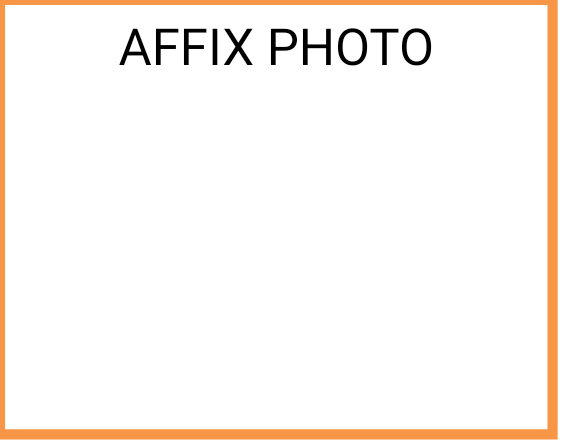 PART I – PERSONAL DATAPost applied for :             ____________________________________                  Name : ____________________________________________________Father’s/Mother’s Name : ______________________________________Whether SC/ST/OBC/Divyang : _____________________________________________Whether Qualified CTET (for PRT & TGT) : Yes / No Date of Birth : ___________________________________________________________Postal Address : _________________________________________________________Mobile Number : ________________________________________________________PART II – EDUCATIONAL QUALIFICATION(b) PROFESSIONAL QUALIFICATION(c) EXPERIENCEI ____________________________hereby certify that all the aforesaid information furnished by me is correct to the best of my knowledge and belief. If any aforesaid information is found to be false or incorrect at any level, my candidature may be cancelled.Place : ______________Date :_______________						Signature of the candidateIt is verified that the candidate is eligible for the interview for above mentioned post as per KVS Recruitment Rules.S.No.Exam PassedSubjectBoard/University% marksRemark(s)S.No.Exam PassedSubjectBoard / University% marksRemark(s)S.No.Post HeldInstitute/OrganizationFromToTotal Duration 